Sagen Sie es höfliger!Hilf uns bitte!………………………………………………………………………………………………………………………………………………….Geben Sie das bitte hier!………………………………………………………………………………………………………………………………………………….Kann ich etwas zu trinken bekommen?………………………………………………………………………………………………………………………………………………….Hört bitte zu!………………………………………………………………………………………………………………………………………………….Bringst du mir ein Glas Wein?………………………………………………………………………………………………………………………………………………..Was meinen Sie?BEISPIEL: Soll ich nach Frankreich oder nach Italien fahren?An deiner Stelle würde ich nach Italien fahren. Soll ich mir einen Porsche oder einen Ferrari kaufen?   An deiner StelleAn deiner Stelle würde ich einen Ferrari kaufen.-      Soll ich Deutsch oder Französisch lernen?An deiner Stelle würde ich Deutsch lernen.-    Soll ich arbeiten oder ins Kino gehen?An deiner Stelle würde ich ins Kino  gehen. -     Soll ich ein Buch oder ein CD schencken?An deiner Stelle würde ich ein CD schencken. -      Soll ich nach England  oder nach Sweden fahren?An deiner Stelle würde ich nach England fahren. 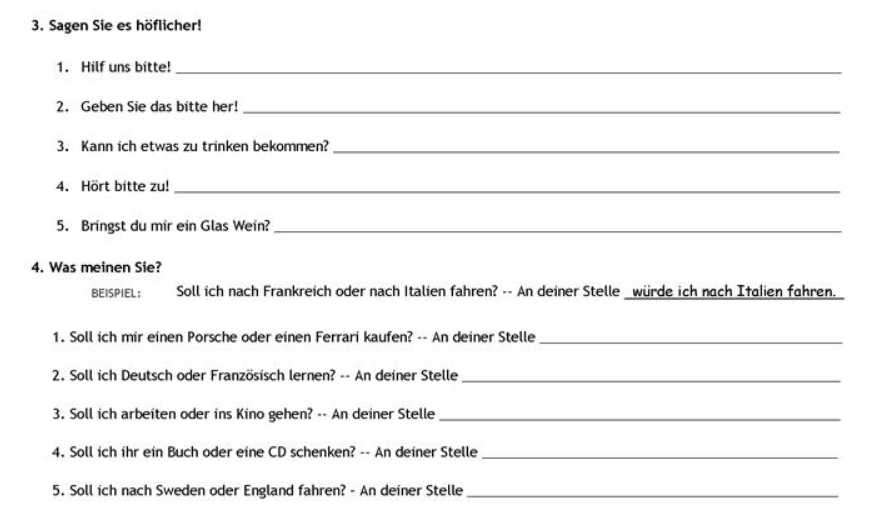 